State Title Women’s Pairs Championship 
of Victoria 2017-18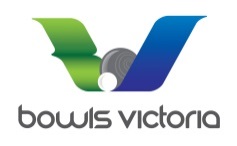 DIVISION GVBD:		Closing Date:    06 / 10 / 2017First Day 3 games		WALKOVERS/FORFEITS  ATTRACT FINESAll Sectional games 15 ends.2x2x2x2 Bowls, subsequent games 18 ends knockout		LATE ENTRIES WILL NOT BE ACCEPTEDDate for First Round:  01 / 11 / 2017          Subsequent Play:   02/ 11 / 2017Region Winner’s to compete in the Combined Men’s & Women’s Bowls Victoria State Championship Week which will be held from Tuesday 17 to Monday 23 April 2018 at the Bendigo East BC.Attire: Bowls Victoria Regulations for Attire 2017/2018 apply to  State Events.All games will be played in accordance with the Laws of the Sport of Bowls (Crystal Mark 3rd Edition January 2015).Conditions of Play for  Events have been published separately.(The Controlling body reserves the right to alter the conditions of play if necessary).Composite Teams are permitted, but all players must be from the same Division, and if, no Division, then players must all be from the same Region.Prize Money (per team):
Region –	__________________________________
Victorian - Winner $1500; Runner-Up $400ENTRY FEE: $8.00 (inc. GST) per player:                                                                                                            Do not send money:   Return this entry form to:Division Secretary:   joy.odonnell8@bigpond.comClubs may charge up to $6.00  (inc. GST) for green fees (afternoon and lunch cup of tea on each day of play).Secretary:	___Club Name:	___Total Entries:	___Lead Name:Club Name:Skip Name:Club Name:Contact No.Lead Name:Club Name:Skip Name:Club Name:Contact No.Lead Name:Club Name:Skip Name:Club Name:Contact No.Lead Name:Club Name:Skip Name:Club Name:Contact No.Lead Name:Club Name:Skip Name:Club Name:Contact No.Lead Name:Club Name:Skip Name:Club Name:Contact No.